Adaptationbbc bitesize -  website https://www.bbc.co.uk/bitesize/articles/zjf3rj6Living things are adapted to their habitats.This means they have special features that help them to survive.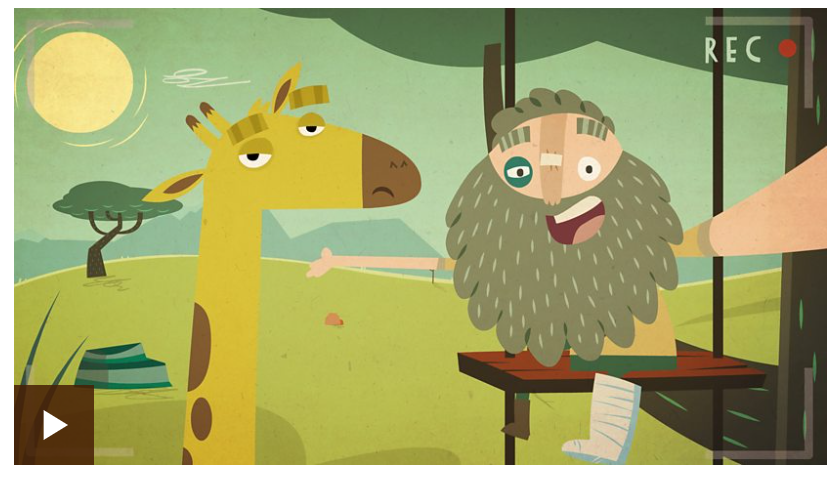 Examples of animals adapted for different environments include:African elephant - lives in a hot habitat and has very large ears that it flaps to keep cool.Polar bear - lives in a cold habitat and has thick fur to keep warm.It’s not just animals that are adapted to their environment, plants are too.A cactus is well adapted for survival in the desert.They have long roots to collect water from a large area and a stem that can store water for a long period of time.The animals and plants in one habitat are suited to live there and may not be able to survive in other habitats.When a habitat changes, the animals and plants that live there are affected.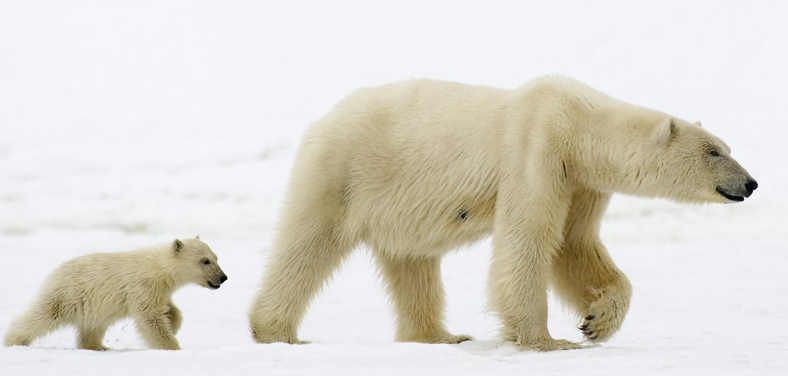 Animals that are good at adapting will be good at surviving and reproducing.The Texas blind salamander has adapted to have no eyes because it doesn't need them to survive in its habitat - a pitch black cave.The arctic fox has dark fur in the summer but its fur changes to white to blend in with the snow in the winter.The desert fox has very large ears. Along with its thin coat, these features help it keep cool in the heat of the desert.The cuttlefish can change colour in the blink of an eye to match its environment under the water.Complete the quiz either on line or from the attached documents – Home learning wk 12 Adaptation. 